День друзей  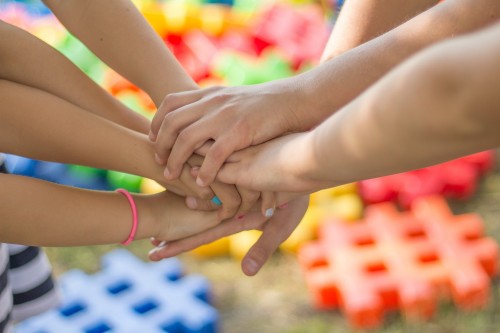 Здравствуйте, ребята!Чтобы узнать чему будет посвящено наше занятие, предлагаю вам послушать песенку.  (нажми)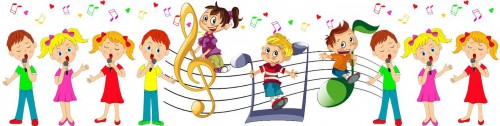 Догадались? Правильно. Сегодня мы  с вами поговорим о дружбе.Что такое Дружба? –Спросила я у птицы. - Это когда коршун
Летает вместе с синицей.
 Спросила я у зверя: Что такое Дружба? --    Это когда зайцуЛисицы бояться не нужно.А после спросила у девочки: -    Дружба – что такое?Это что-то огромное,      Радостное и большое!Это когда ребята все сразу,      Все вместе играют,Это когда мальчишки      Девчонок не задирают.Дружить должны все на свете:И звери, и птицы, и дети! А знаете ли вы,  что правила дружбы у народов разных стран , несмотря на разный цвет кожи, разное воспитание и условия жизни, очень похожи. Законы дружбы одинаковы для всех. И звучат они вот так: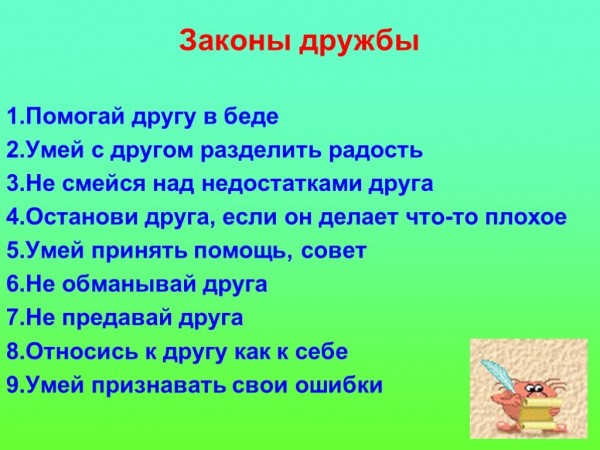 А ты сможешь ответить, каким должен быть  друг?  Посмотри на следующую  картинку и найди на ней  качества настоящего друга.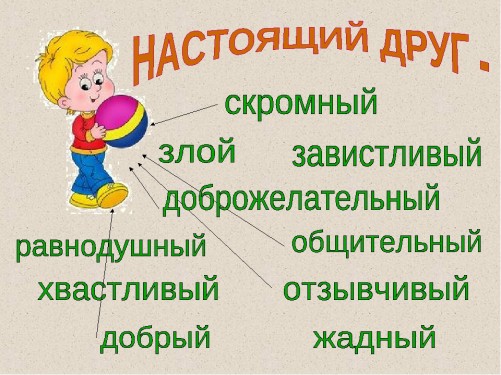 Со следующим заданием , я думаю ты тоже легко справишься. Предлагаю тебе вспомнить пословицы о дружбе и на первой картинке  закончить предложения, а на второй- соединить верные пары высказываний.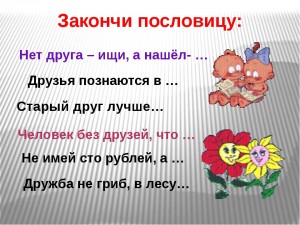 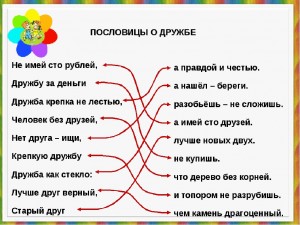 Проверь себя! Вот как звучат эти пословицы на самом делеНет друга – ищи, а нашел – береги.Друзья познаются  в беде.Старый друг лучше новых двух.Человек без друзей, что дерево без корней.Не имей сто рублей,  а имей сто друзей.Дружба не гриб -  в лесу не растет.Я думаю нам пора размяться…У друзей  есть одно негласное правило -  с друзьями нужно веселиться! Петь и танцевать! Нажимай на картинку и повторяй движения за веселым миньоном. Предлагаю тебе выучить их, а потом показать своим друзьям!  ( нажми)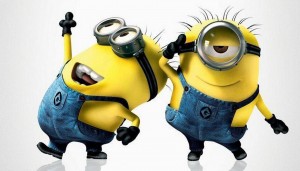 Друзья любят дарить друг другу подарки. Самые дорогие из них те , которые были сделаны своими руками. Ты тоже можешь сплести такой подарок-  браслетик для друга. Тебе потребуются 2  тонкие ленточки. Ну , а дальше смотри видео ( нажми)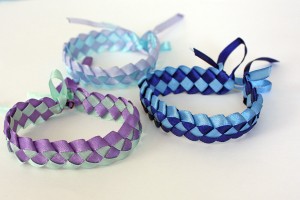  О дружбе, как и о любви сложено много  песен. Ту, что ты услышишь сейчас, наверняка знаешь. Подпевай!!! (нажми)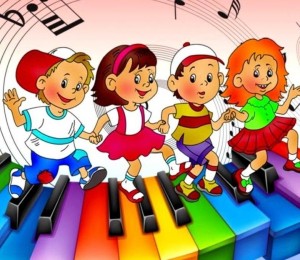 Напоследок я присоединюсь к  знаменитому поэту  Сергею Владимировичу Михалкову и пожелаю тебе, мой Друг вот что: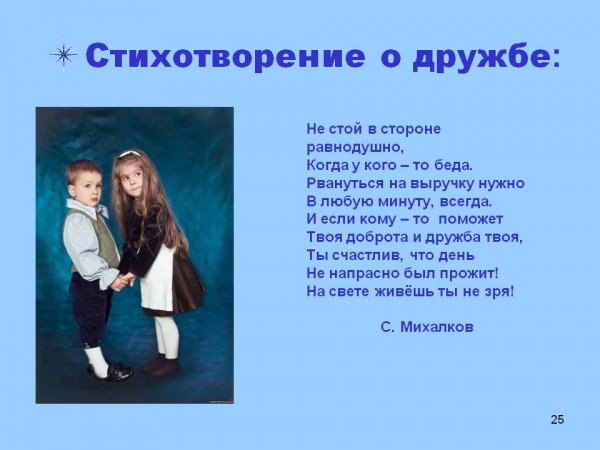 До свидания! До следующей встречи!